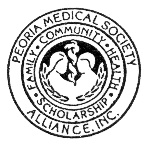 Dear Friends,		          						    2018 - 2019We would like to encourage you to join the PEORIA MEDICAL SOCIETY ALLIANCE.  We are pleased to continue to reach out to all physician spouses, including resident spouses, and especially those new to our community.We are here, as an organization, to support you and your medical family.  We work with the physicians in the community to promote health and safety, and to advance the quality of life in the Peoria area.  The Peoria Medical Society Alliance offers a number of different opportunities to further our mission in the community through our many health related projects.  In addition, your membership provides many opportunities to make new friends and catch up with old friends at a variety of social events and activities such as PMSA Play Group, Holiday Coffee, Bridge Group, Book Club, Mahjong, membership meetings and informative gatherings.  Please consider joining this most worthwhile organization.  The Alliance offers a number of different opportunities to further our mission in the community through our many health related projects.  Please review our brochure for more information.Your membership dues support our many community health-related projects and other activities of the Alliance, as well as our HOUSECALL newsletter, other mailings, and our peoriamsa.org website.  Check out our website also!  Please consider your level of membership:	ACTIVE—You may join as an ACTIVE member if your physician spouse is a current member of the Peoria Medical Society.  The dues are $60.	ASSOCIATE—You may join as an ASSOCIATE member if your spouse is eligible to join Peoria Medial Society.  Dues are $60.  You may be an ASSOCIATE member if you are a divorced spouse provided you were a memberof  PMSA at the time of your divorce and have not remarried outside of the profession.  Illinois is a Unified state so both ACTIVE and ASSOCIATE categories include dues to the State Alliance.  (Voting at the state level is based on this number.)OVERINACTIVE—You may join as an INACTIVE member if your spouse is retired or deceased, in which case you may pay the lower dues.  Dues are $25.  *However, you are encouraged to join as an ASSOCIATE member so that we can count you in the state membership numbers. ($60)  	You may be as active in PMSA as your time permits.  Inactive members are not eligible for elective offices.	RESIDENT, FELLOW and MEDICAL STUDENT—You may join by filling out the enclosed form if your spouse is a resident, fellow or medical student.  Your $10 dues will be paid by PMSA funds.	NON RESIDENT—You may join PMSA if you are not a resident of our community but would like to receive the HOUSECALL and receive news of our meetings, etc.  The dues are $25.Feel free to call or email us with any questions.  Thank you for your support of the Peoria Medical Society Alliance through your membership.  PMSA is an organization where you can be involved as much or as little as your time permits.  Some even join just to support us financially in our many philanthropic endeavors.  We look forward to another successful year with you as a member. Most sincerely,Your 2018-2019 Leadership TeamFor questions, please contact:Patti Bash, 309-692-2664 home, 309-369-3695 cell, or pattibash@hotmail.com